Gymnastics for All – Robin Hood September Festival Entrance FormHosted by Robin Hood Gymnastics ClubFor every team entering the festival please complete and return this entry form to Festival detailsTeam detailsPerformance detailsPlease ensure you bring a copy of music on the day of the competition as a backup.Entry payment detailsCost per gymnast: £7 per gymnastCost per spectator: Adult = £6		Concession/child = £4		Family (of 4) = £15	Note: Spectator fees to be paid on the day of the festival. Please be aware, there is limited seating. Please speak with the festival organiser if you have a large group of spectators attending.Please email the competition organiser for address details if you wish to post this entry form and/ pay by cheque –  jack.duggan@british-gymnastics.org.Thank youWe are looking forwards to seeing you at our eventGymnasts’ detailsCompetition venueRobin Hood Gymnastics ClubRobin Hood Gymnastics ClubRobin Hood Gymnastics ClubRobin Hood Gymnastics ClubTime:12:30Date(s):Date(s):09/09/2018Festival organiser:Jack DugganJack Dugganjack.duggan@british-gymnastics.org jack.duggan@british-gymnastics.org Name of team:Club:Coach in charge:Contact email and number:Team name:Type of performance (discipline, apparatus, general formation etc.):Type of performance (discipline, apparatus, general formation etc.):Gymnastics equipment needed (if different stated in handbook):Gymnastics equipment needed (if different stated in handbook):MusicArtist:MusicSong:MusicMethod of submission:MusicDeadline of music:Theme of performance:Theme of performance:Gymnasts experience in festivals:Gymnasts experience in festivals:Estimated set up/down time needed for equipment/apparatus:Estimated set up/down time needed for equipment/apparatus:Additional information/requirements:Additional information/requirements:Expected/estimated number of spectators:Expected/estimated number of spectators:Cheques payable to:Cheques payable to:BACs transfer:BACs transfer:Name:Robin Hood Gymnastics ClubName:Robin Hood Gymnastics ClubAddress:Unit 1 Ellesmere Crescent, Hayden Road, Sherwood, Nottingham, NG5 1DXAccount number:33308675Address:Unit 1 Ellesmere Crescent, Hayden Road, Sherwood, Nottingham, NG5 1DXSort code:54-21-47Address:Unit 1 Ellesmere Crescent, Hayden Road, Sherwood, Nottingham, NG5 1DXReference:Name of club and festivalNo.Gymnast nameGenderD.O.B.BG no.Photo consent12345678910111213141516171819202122232425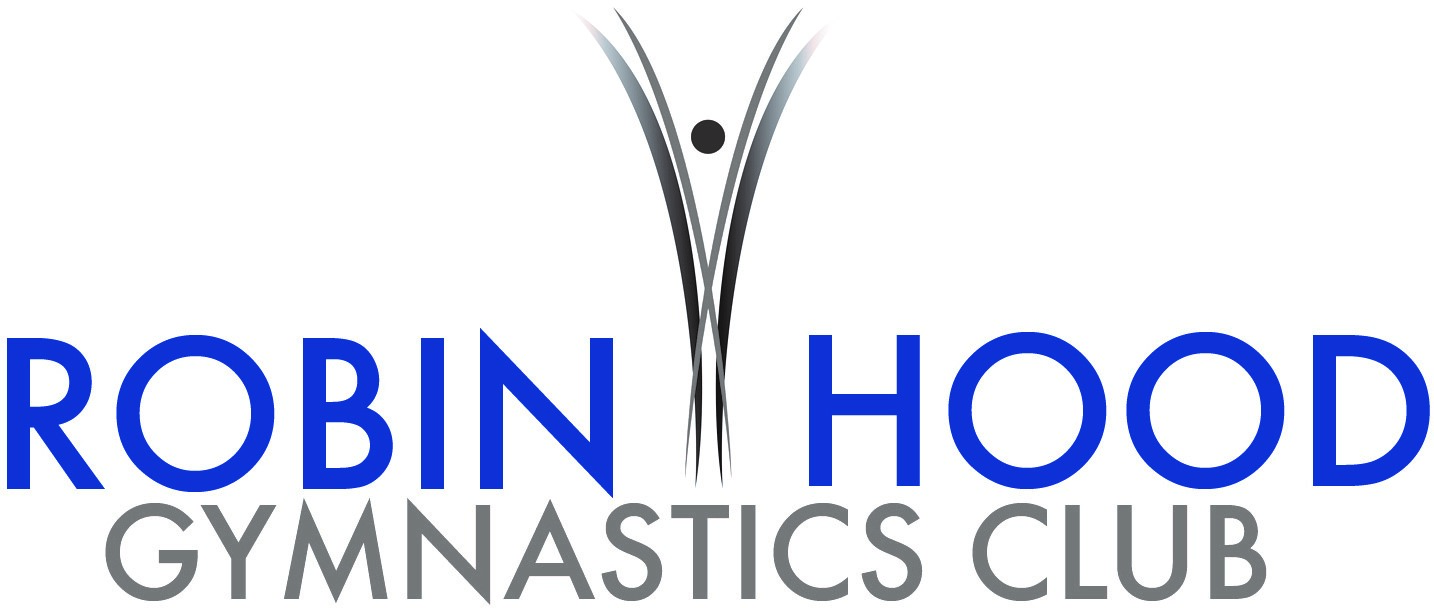 